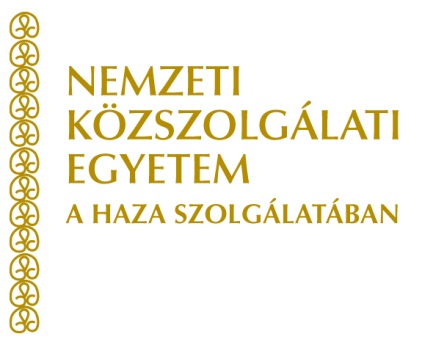 Iktatási szám:…………………………. számú példányElveszett / MEGRONGÁLÓDOTT / eltulajdonított SPORTkártya bejelentéseNév:		Születési hely, idő:		Állandó lakcím:		Adóazonosító jel:		*NEPTUN-kód:		Sportkártya száma:		Alulírott bejelentem, hogy a számomra átadott fenti azonosító számú sportkártya**:elvesztett						megrongálódott			eltulajdonították			Tudomásul veszem, hogy a sportkártya végleges leadásának időpontjától függetlenül a leadási hónapra járó sportkártya díját köteles vagyok teljes összegben megfizetni. Az utolsó díjfizetés hónapja:		  hóBudapest, 20…………………………….sportkártya használó aláírásaNyilatkozom, hogy a fenti azonosító számú sportkártyát a mai napon átvettem! Budapest, 20…………………………….ügyintéző aláírása*Megjegyzés: csak hallgató esetén kell kitölteni!** A megfelelő rovat jelölendő!Készült: 3 példányban: 1. sz. példány: sportkártya használó, 2. sz. példány: PSZI, 3. sz. példány: Sportigazgatóság